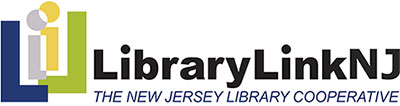 		44 Stelton Road, Suite 330		TEL:  732-752-7720 or 866-505-5465	librarylinknj.org		Piscataway, NJ  08854		FAX:  732-752-7785 or 800-793-8007Cheryl O’Connor, Executive Director     coconnor@librarylinknj.orgEXECUTIVE BOARD MEETING	Thursday, July 18, 2015LibraryLinkNJ OfficeLibraryLinkNJ Office – 2:30 p.m. start timeMINUTESEXECUTIVE BOARDPresent		AbsentCandice Brown 	Janice Cooper		 Heather Craven	Kathy Schalk GreenJane L. CrockerJames Keehbler	Michelle McGreivey	 Lynn PascaleKimberly PaoneCarolyn Ryan ReedMargaret ShapiroJoseph TothRobin SiegelRick Vander WendeAlso AttendingCheryl O’Connor, Executive Director, LibraryLinkNJPeggy Cadigan, Deputy State Librarian, New Jersey State LibrarySophie Brookover, LibraryLinkNJ, managed webcastJoanne Roukens, LibraryLinkNJ, webcast technical supportCALL TO ORDERThe meeting was called to order at 2:34 p.m. by President Jane Crocker, who announced that the meeting was in compliance with the Open Public Meetings Act.  BOARD REORGANIZATIONThe FY15 Board President stays in place until the vote on FY16 Officers is completed. As such, FY15 Board President Jane Crocker acknowledged the work of the FY 15 Board Reorganization Committee. In the absence of the Reorganization Committee Chair Kathy Schalk-Greene, Kimberly Paone presented and moved the slightly revised list of FY16 Board Officers and Committee members. Margaret Shapiro seconded the motion which passed unanimously. The approved list follows. LIBRARYLINKNJ EXECUTIVE BOARD OFFICERS FOR FY16LIBRARYLINK NJ BOARD COMMITTEES FOR FY 2016Finance Committee (Composition defined in Bylaws)Personnel CommitteeNominations CommitteeMembership CommitteeStrategic Planning CommitteeReorganization CommitteeBylaws Ad HocExecutive Director Search Task ForceNewly elected Board President Candice Brown acknowledged and commended outgoing Board President Jane Crocker for her work on behalf of the LibraryLinkNJ Board during FY14 and FY15. There were big decisions, big projects and tireless communication with the Executive Director and the Board these past two years. We are all very grateful for Jane’s leadership.APPROVAL OF MINUTESBoard Secretary Lynn Pascale presented and moved the minutes of the June, 2015 Executive Board meeting with one correction. James Keehbler seconded the motion, which passed.TREASURER’S REPORTThe year-end budget vs expense report will not be finalized until the audit is completed in August. Rick Vander Wende moved the June Investment Report. Lynn Pascale seconded the motion, which passed. STATE LIBRARY REPORTDeputy State Librarian Peggy Cadigan presented a report from the State Library.REPORT OF THE EXECUTIVE DIRECTORExecutive Director Cheryl O’Connor submitted a written report which addressed the following issues:Delivery Service. Problems have decreased in June.Discount.  Jessica Alder updated the discount offers.Continuing Education Membership.  Joanne reported on LLNJ membership CE activity.ALA Award. Cheryl O’Connor received the ALA/ASCLA Leadership & Professional Development Achievement Award in San Francisco. She spent time in the exhibits visiting and thanking the many national vendors with whom she has negotiated and developed discounts offers for many years.Sophie Brookover highlighted events from ALA/San Francisco: GraphicCon, Top Tech Trends, RUSA President’s Program with researcher Danah Boyd, ASCLA President’s Program and Margaret A. Edwards Award Brunch with Sharon Draper. Mi-Sun Lyu. Attended ALA/San Francisco programs primarily on library collaboration, leadership and mentorship, staff professional development, and diversity. VALID Implementation Project. MOU proposed in packet. Relates to approved $40,000 subsidy for VALE. Robin Siegel moved to accept the Executive Director’s report. James Keehbler seconded the motion, which passed. CORRESPONDENCE - No correspondence.UNFINISHED BUSINESSMOU with VALE. Cheryl O’Connor presented an MOU with VALE @$40,000 for VALID implementation which had specific projects, specific budget allocation and a specific timeframe as the Board requested. Heather Craven moved to approve the revised MOU. Kimberly Paone seconded and the motion passed. Nomination Committee – action needed. Lynn Pascale invited Board input for a replacement for Ruth Bogan anytime in the next few weeks.Executive Director Search Task Force. Task Force Chair Jane Crocker submitted and reviewed a written report on the Executive Director Search activity which was posted in the Board packet.Closed SessionJane Crocker moved to go into closed session at 3:06pm. The motion was seconded by Kimberly Paone. The Board returned to Open Session at 3:22pm. Jane Crocker moved for the Personnel Committee to develop an agreement for an Interim Director position. The agreement with responsibilities and compensation will be reviewed by the Board at the August meeting. The motion was seconded by Kimberly Paone and was approved.AGENDA ITEMS FOR NEXT MEETINGNext meeting will be August 20, 2015. Personnel Committee – Interim Executive Director AgreementNominating Committee – Board member recommendationADJOURNMENTJames Keehbler moved to adjourn the meeting. Kimberly Paone seconded the motion which passed. The meeting was adjourned at 3:28pm.Respectfully submitted,Lynn PascaleSecretary LibraryLinkNJ, The New Jersey Library Cooperative, and its services are funded by the New Jersey State Library, which is responsible for the coordination, promotion, and funding of the New Jersey Library Network.PositionNameLibraryPresidentCandice Brown Clifton Public LibraryVice PresidentKimberly Paone Matawan-Aberdeen PLSecretary Lynn PascaleCollingwood Middle/High SchoolTreasurerRick Vander WendeWaldwick Public LibraryAssistant TreasurerJoseph Toth – resigned Aug 2015Richard Stockton CollegePositionNameLibraryVice PresidentKimberly PaoneMatawan-Aberdeen PLTreasurerRick Vander WendeWaldwick Public LibraryAssistant TreasurerJoseph Toth – resigned Aug 2015Richard Stockton CollegePositionNameLibraryCommittee ChairMargaret Shapiro  Lay RepresentativeCommittee MemberRobin SiegelCentraState Medical CenterCommittee MemberCarolyn Ryan Reed  East Orange Public LibraryCommittee MemberJanice CooperNorthern Valley Regional High School LibraryPositionNameLibraryCommittee ChairMichelle McGreivey  Hoboken High SchoolCommittee MemberJoe Toth – resigned Aug 2015Richard Stockton College LibraryCommittee MemberLynn Pascale  Collingwood Middle/High SchoolCommittee MemberKathy Schalk-GreeneMount Laurel LibraryPositionNameLibraryCommittee ChairRobin SiegelCentraState Medical CenterCommittee MemberLynn Pascale  Collingswood Mid/High SchoolCommittee Member(add new Board member when elected)PositionNameLibraryCommittee ChairHeather CravenCounty College of MorrisCommittee MemberMichelle McGreiveyHoboken High SchoolCommittee MemberJanice CooperNorthern Valley Regional High SchoolCommittee MemberJames KeehblerPiscataway Public LibraryPositionNameLibraryCommittee ChairKathy Schalk-GreeneMount Laurel Library Committee MemberJames KeehblerPiscataway Public LibraryCommittee Member Kimberly Paone  Matawan-Aberdeen PLCommittee MemberCarolyn Ryan ReedEast Orange Public LibraryPositionNameLibraryCommittee ChairHeather Craven  County College of MorrisCommittee MemberJane Crocker  Rowan College at Gloucester CountyCommittee MemberKathy Schalk-GreeneMount Laurel Library Committee MemberCarolyn Ryan ReedEast Orange Public LibraryCommittee ChairJane Crocker  Rowan College at Gloucester CountyCommittee MemberJoe Toth – resigned Aug 2015Richard Stockton College LibraryCommittee MemberMichelle McGreiveyHoboken High SchoolCommittee MemberMargaret ShapiroLay RepresentativeCommittee MemberJoanne RoukensLibraryLinkNJCommittee MemberPeggy CadiganNJ State Library